Лекция. Защита асинхронных двигателей.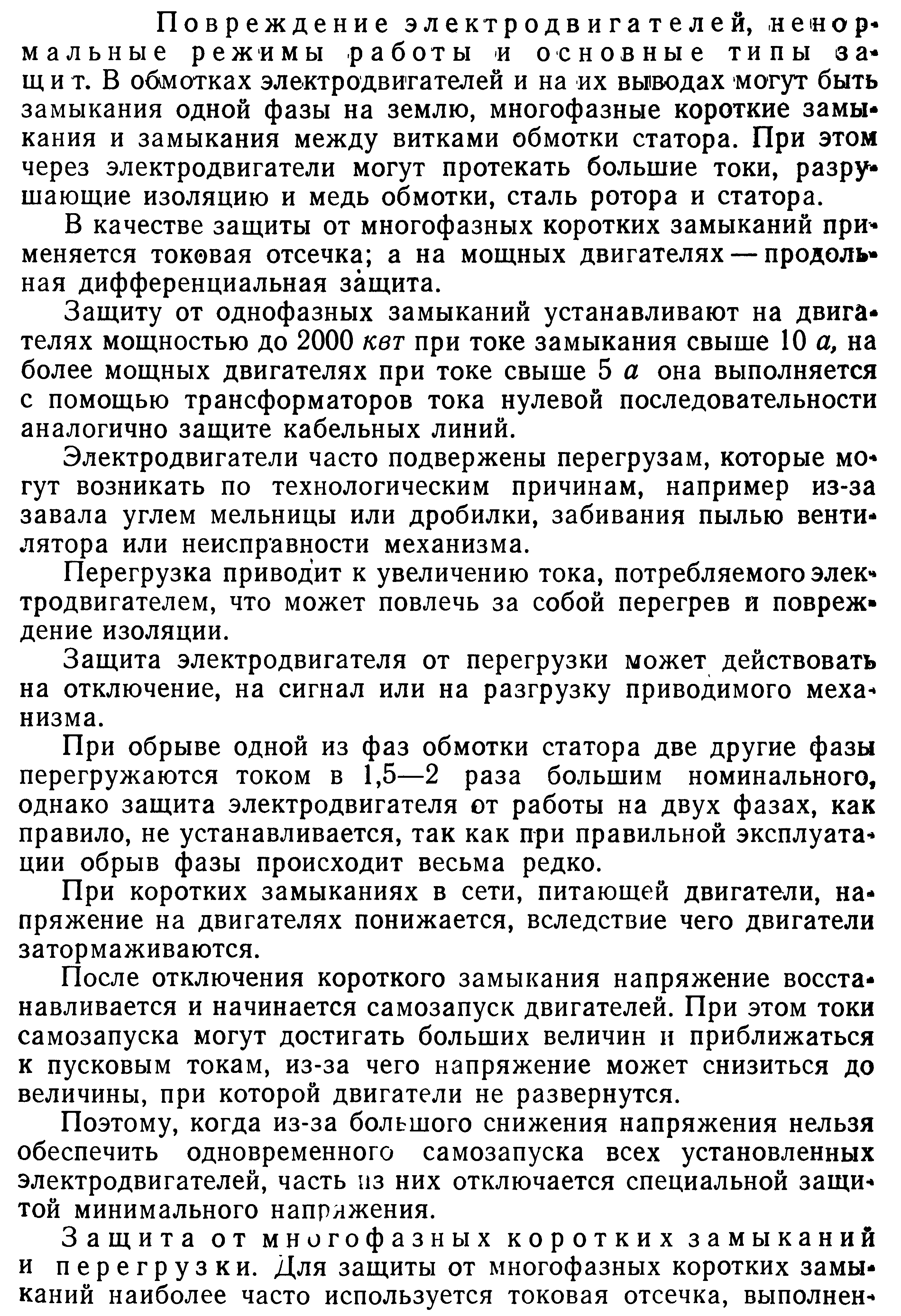 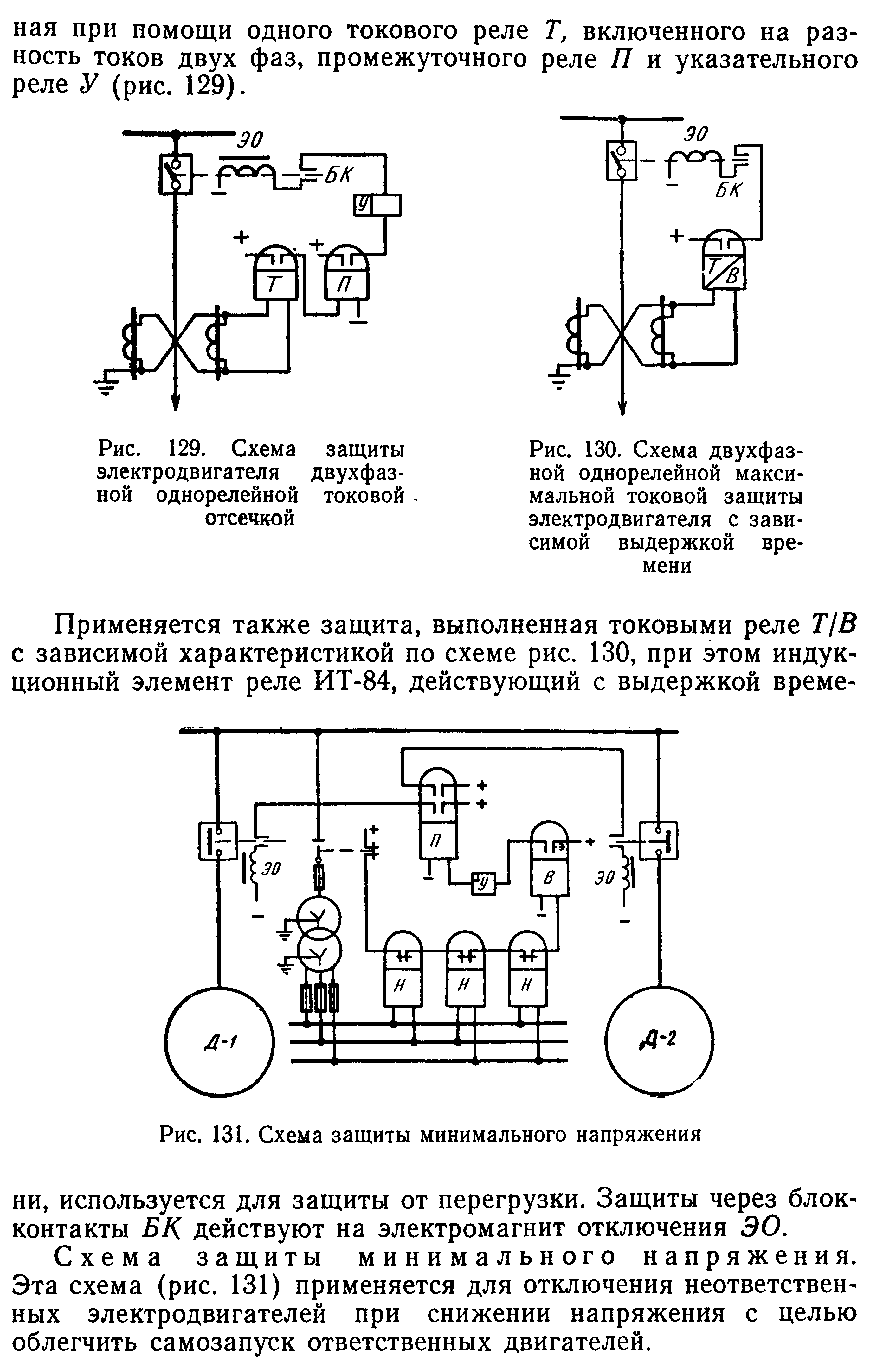 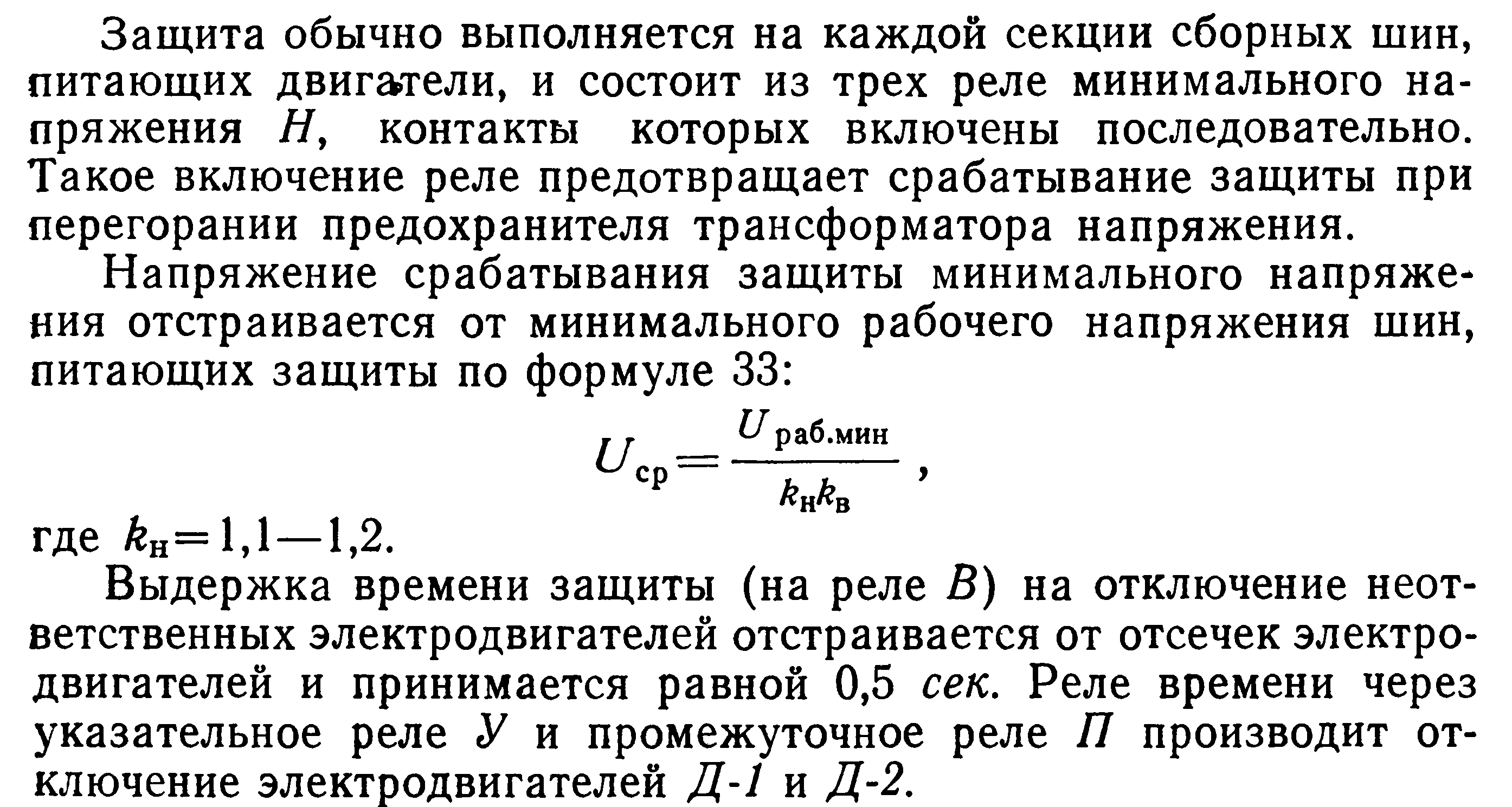 Задание: изучить материал и составить конспект.